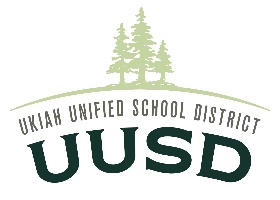 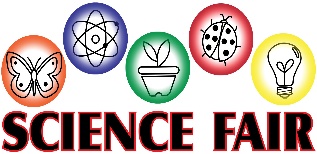 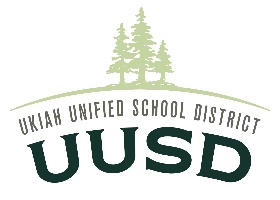 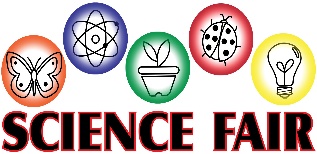 Student Project Registration FormDue: TUESDAY, FEB 8, 2022School Name: ____________________________________________________Class Project:  _____ Yes  _____ No  Teacher: _________________________Student Full Name #1: _____________________________________________Student #1 Grade: ________________________________________________Student #1 Teacher: ______________________________________________Student Full Name #2: _____________________________________________Student #2 Grade: ________________________________________________Student #2 Teacher: ______________________________________________(If no additional student, please put N/A)Student Full Name #3: _____________________________________________Student #3 Grade: ________________________________________________Student #3 Teacher: ______________________________________________(If no additional student, please put N/A.  LIMIT 3 STUDENTS PER PROJECT).Project Title: _____________________________________________________Project Classification (please check one): _____ Class A Project  (experimental projects) _____ Class B Project (display/demonstration) _____ Class C Project (class or school projects)Category:________________________________________________________(please refer to the student handbook for specific category)Is Electricity Needed?  _____ Yes  _____ NoWere animals or humans used in this project?  _____ Yes  _____ No** Please return this form to Terry d’Selkie tdselkie@uusd.net